常州工程职业技术学院学生退宿操作说明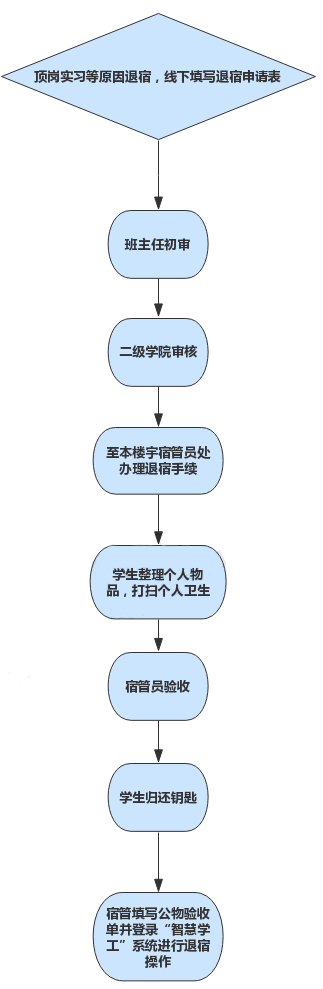 